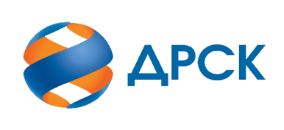 Акционерное Общество«Дальневосточная распределительная сетевая компания»ПРОТОКОЛ № 67/МТПиР-РЗакупочной комиссии по конкурсу в электронной форме (участниками которого могут быть только субъекты малого и среднего предпринимательства) на право заключения договора: Разъединители 35-110 кВ лот № 24801-ТПИР ОТМ-2021-ДРСККОЛИЧЕСТВО ПОДАННЫХ ЗАЯВОК НА УЧАСТИЕ В ЗАКУПКЕ: 2 (две) заявки.КОЛИЧЕСТВО ОТКЛОНЕННЫХ ЗАЯВОК: 0 (ноль) заявка.ВОПРОСЫ, ВЫНОСИМЫЕ НА РАССМОТРЕНИЕ ЗАКУПОЧНОЙ КОМИССИИ:О рассмотрении результатов оценки первых частей заявок.О признании заявок соответствующими условиям Документации о закупке по результатам рассмотрения первых частей заявок.ВОПРОС № 1.  О рассмотрении результатов оценки первых частей заявокРЕШИЛИ:Признать объем полученной информации достаточным для принятия решения.Принять к рассмотрению первые части заявок следующих участников:ВОПРОС № 2. О признании заявок соответствующими условиям Документации о закупке по результатам рассмотрения первых частей заявокРЕШИЛИ:Признать первые части заявок следующих Участников: 480771,486979 удовлетворяющими по существу условиям Документации о закупке и принять их к дальнейшему рассмотрению и к участию в процедуре переторжки, назначенной на 13.11.2020.г. Благовещенск«11» ноября 2020№п/пИдентификационный номер УчастникаДата и время регистрации заявки48077114.10.2020 06:02:2548697914.10.2020 17:04:05№ п/пИдентификационный номер УчастникаДата и время регистрации заявки148077114.10.2020 06:02:25248697914.10.2020 17:04:05Секретарь Закупочной комиссии  1 уровня АО «ДРСК»Г.М.  Терёшкина